Красноармейский Центр «Семья» информирует. Как получить путевку ребенку.Предоставление путевок на отдых и оздоровление детейИнформация по организации отдыха и оздоровления детей в 2016 году.
Уважаемые жители Красноармейского района!В 2016 году организация отдыха и оздоровления детей осуществляется в соответствии с постановлением Правительства Самарской области от 23.07.2014 г. №418 «Об утверждении государственной программы Самарской области «Развитие социальной защиты населения в Самарской области на 2014 – 2018 годы», а также в соответствии с приказом министерства социально-демографической и семейной политики Самарской области от 11.01.2016 г. №1 «Об определении категорий детей, проживающих в Самарской области, имеющих право на получение услуг по отдыху и оздоровлению в 2016 году» и приказом министерства социально-демографической и семейной политики Самарской области от 11.01.2016 г. №2 «Об организации отдыха и оздоровления детей, проживающих в Самарской области, в том числе детей, находящихся в трудной жизненной ситуации».Отдых детей организован по следующим направлениям:I. Оздоровление детей в возрасте от 6 до 18 лет, в том числе детей, находящихся в трудной жизненной ситуации, имеющих медицинские показания на оздоровление в санаторном оздоровительном лагере круглогодичного действия;II. Оздоровление детей в возрасте от 6 до 18 лет, находящихся в трудной жизненной ситуации в летнем загородном оздоровительном лагере;III. Льготное оздоровление детей в возрасте от 6 до 18 лет, за исключением детей находящихся в трудной жизненной ситуации, в летнем загородном оздоровительном лагере и санаторном оздоровительном лагере круглогодичного действия в летний период.Какие категории детей имеют право на получение путевки? В лагеря санаторного типа круглогодичного действия в течение года (за исключением летнего периода) – дети, проживающие на территории м.р.Красноармейский, в том числе дети, находящиеся в трудной жизненной ситуации, имеющие медицинские показания на оздоровление в санаторном оздоровительном лагере  имеют право на получение путевки бесплатно и неоднократно, в порядке очередности по дате подачи документов законным представителем, при наличии медицинской справки формы 070/у.В лагеря санаторного типа круглогодичного действия в летний период: Дети, находящиеся в трудной жизненной ситуации (согласно ФЗ №124 от 24.07.1998) имеют право на получение путевки бесплатно в порядке очередности по дате подачи документов законным представителем (при условии наличия данного типа путевок в центрах «Семья»).Дети, проживающие на территории м.р.Красноармейский, за исключением детей, находящихся в трудной жизненной ситуации  имеют право на получение льготной путевки, при условии оплаты родителем 50% стоимости путевки, 50% - за счет средств областного бюджета.В летние загородные оздоровительные лагеря:Дети, находящиеся в трудной жизненной ситуации (согласно ФЗ №124 от 24.07.1998) имеют право на получение путевки бесплатно в порядке очередности по дате подачи документов законным представителем.Дети, проживающие на территории м.р.Красноармейский , за исключением детей, находящихся в трудной жизненной ситуации  имеют право на получение льготной путевки, при условии оплаты родителем 30% стоимости путевки, 70% - за счет средств областного бюджета. Доля софинансирования из средств родителей может дополнительно увеличиться, но не более чем на 10% от стоимости льготной услуги при наличии в детском оздоровительном загородном лагере следующих условий размещения ребенка по уровню комфортности: при размещении в корпусе с удобствами (туалет, душ) в номере доля софинансирования из средств родителей увеличивается на 10%, при размещении в корпусе с удобствами на этаже – 5%.Как получить путевку на санаторное лечение детей в течение года 
( за исключение летнего периода) ? Для  получения услуги законному представителю ребёнка необходимо обратиться с письменным заявлением в районный центр «Семья» по месту проживания ребёнка и представить перечисленные ниже документы:Документ, удостоверяющий личность ребенка (свидетельство о рождении, паспорт); Документ, удостоверяющий личность законного представителя ребенка (разворот стр. 2-3, место жительства со стр. 5, дети стр. 16-17);Документ, подтверждающий статус законного представителя ребенка (для опекунов, приемных родителей, патронатных воспитателей, усыновителей); Документ, подтверждающий факт проживания ребенка на территории м .р. Красноармейский (справка из паспортного стола, ТСЖ и т.д.); Справка лечебно-профилактического учреждения (форма 070/у) о состоянии здоровья ребенка и его нуждаемости в оздоровлении в условиях санаторного лагеря (оформляется врачом медицинского учреждения); Документ, подтверждающий, что ребенок относится к категории детей, находящихся в трудной жизненной ситуации (для детей, находящихся в трудной жизненной ситуации).       Все документы предоставляются: Копия + Оригинал!
Для непосредственного получения ребенком услуги при прибытии в санаторный лагерь законному представителю необходимо представить санаторному лагерю копию документа удостоверяющего личность ребенка и копию его страхового медицинского полиса, копию документа, удостоверяющего личность законного представителя ребенка, справки об эпидокружении ребенка и об отсутствии у него педикулеза, полученные не ранее чем за 3 дня до заезда, санаторно-курортную карту (формы 076/у), полученную не ранее чем за 10 дней до заезда.
Как получить путевку в летний загородный оздоровительный лагерь детям, находящимся в трудной жизненной ситуации?    Для  получения услуги законному представителю ребёнка необходимо обратиться с письменным заявлением в районный центр «Семья» по месту проживания ребёнка и представить перечисленные ниже документы:Документ, удостоверяющий личность ребенка (свидетельство о рождении, паспорт);Документ, удостоверяющий личность законного представителя ребенка (разворот стр. 2-3, место жительства со стр. 5, дети стр. 16-17);Документ, подтверждающий статус законного представителя ребенка (для опекунов, приемных родителей, патронатных воспитателей, усыновителей);Документ, подтверждающий факт проживания ребенка на территории              м.р.Красноармейский (справка из паспортного стола, ТСЖ и т.д.);Документ, подтверждающий, что ребенок относится к категории детей, находящихся в трудной жизненной ситуации (для детей, находящихся в трудной жизненной ситуации).Все документы предоставляются: Копия + Оригинал!
Внимание!
Путевка на отдых и оздоровление ребенка предоставляется в детский загородный оздоровительный лагерь в летний период ОДИН РАЗ!
Для непосредственного получения ребенком услуги при прибытии в летний лагерь законному представителю ребенка необходимо представить летнему лагерю: копию документа, удостоверяющего личность ребенка и копию его страхового медицинского полиса, копию документа, удостоверяющего личность законного представителя ребенка, медицинскую обменную справку (карту) на школьника, отъезжающего в лагерь с отметкой об эпидокружении и отсутствии у него кожных заразных заболеваний и педикулёза, полученные не ранее, чем за 3 дня до заезда.
 Как забронировать и получить льготную путевку?
Информация о летних лагерях и лагерях санаторного типа, сроках заезда, о наличии и стоимости путёвок размещается на социальном портале государственных услуг министерства социально-демографической и семейной политики Самарской области – http://suprema63.ru.Информация о дате начала бронирования путевок будет размещена на сайте – www.suprema63.ru- в мартеПуть к информации по путевкам на сайте  Организация отдыха и оздоровления детей;  Бронирование детских путевок в летние загородные оздоровительные лагеря;  Бронирование детских путевок в санаторные оздоровительные лагеря круглогодичного действия в летний период;  Бронирование путевок на лето 2016;  Согласен. Перейти к бронированию.Законный представитель ребенка через аппаратно-программный комплекс «Интернет-киоск» или его Интернет версию, либо обратившись в  районный центр «Семья» по месту проживания ребенка, формирует электронное заявление на предоставление льготной услуги (бронирует путевку) в один из указанных детских лагерей или санаторных лагерей и получает извещение с информацией и реквизитами детского лагеря или санаторного лагеря для оплаты стоимости льготной услуги за счет средств родителя (родительский взнос).
Основанием отказа в формировании электронного заявления является отсутствие на момент формирования электронного заявления путевок на предоставление льготной услуги в любой из указанных летних лагерей и санаторных лагерей, либо в запрашиваемый летний лагерь и санаторный лагерь.
Законным представителям детей необходимо оплатить родительский взнос и в течение 7 рабочих дней с момента подачи электронного заявления, но не позднее, чем за 1 день до начала смены (в случае если забронировали путевку накануне заезда) обратиться в центр «Семья» м. р. Красноармейский за получением уведомления.
Уведомление выдается на основании электронного (письменного) заявления законного представителя и перечисленных ниже  представленных законным представителем документов:Документ, удостоверяющий личность ребенка (свидетельство о рождении, паспорт); Документ, удостоверяющий личность законного представителя ребенка (разворот стр. 2-3, место жительства со стр. 5, дети стр. 16-17);Документ, подтверждающий статус законного представителя ребенка (для опекунов, приемных родителей, патронатных воспитателей, усыновителей); Документ, подтверждающий факт проживания ребенка на территории               м.р.Красноармейский (справка из паспортного стола, ТСЖ и т.д.); Документ об оплате родительского взноса; Извещение о бронировании; Справка лечебно-профилактического учреждения (форма 070/у) о состоянии здоровья ребенка и его нуждаемости в оздоровлении в условиях санаторного лагеря (для санаторного лагеря). Все документы предоставляются: Копия + Оригинал!
Что должны знать и помнить родители (законные представители)? 
Льготная услуга предоставляется детям не чаще 1 раза в течение летнего периода текущего календарного года либо в летний загородный оздоровительный лагерь, либо в санаторный оздоровительный лагерь круглогодичного действия.
Законный представитель не имеет право бронировать или получать путевку на льготных условиях, если в течение летнего периода текущего календарного года ребёнок получал путевку в детский лагерь на льготных условиях или бесплатно за счет средств бюджета Самарской области, выделяемых на эти цели. 
При несвоевременном обращении в Центр «Семья» за уведомлением на получение путевки,  «забронированной» путевке возвращается автоматически статус «доступно».
Уведомление о выделении путевки на предоставление льготной услуги выдаётся законному представителю ребенка не позднее чем за 1 день до начала смены.
Путевка на предоставление льготной услуги выдаётся летним лагерем или санаторным лагерем законному представителю ребенка в заполненном виде не позднее, чем в день заезда.
При прибытии в летний лагерь или санаторный лагерь для непосредственного получения ребенком льготной услуги законному представителю необходимо вместе с уведомлением представить летнему лагерю или санаторному лагерю следующие документы:  копию документа, удостоверяющего личность ребенка, копию его страхового медицинского полиса, копию документа, удостоверяющего личность законного представителя ребенка, медицинскую обменную справку (карту) на школьника, отъезжающего в лагерь с отметкой об эпидокружении и отсутствии у него кожных заразных заболеваний и педикулёза, полученные не ранее, чем за 3 дня до заезда,санаторно-курортную карту (формы 076/у), полученную не ранее чем за 10 дней до заезда.
В случае отказа от оплаченной путевки по уважительным причинам или при несвоевременном обращении в Центр «Семья»  после внесения оплаты, родитель (законный представитель) должен обратиться в районный центр «Семья» по месту проживания ребенка. Родительский взнос возвращается детским оздоровительным учреждением путем перечисления на сберегательную книжку плательщика, с учетом удержания комиссии за банковские услуги.Адрес центра «Семья»Прием населения по вопросам организации отдыха и оздоровления детей
Понедельник, вторник, среда , четверг с 9:00 до 13:00; с 13:48 до 16:00.
Пятница – НЕПРИЕМНЫЙ ДЕНЬУважаемые родители!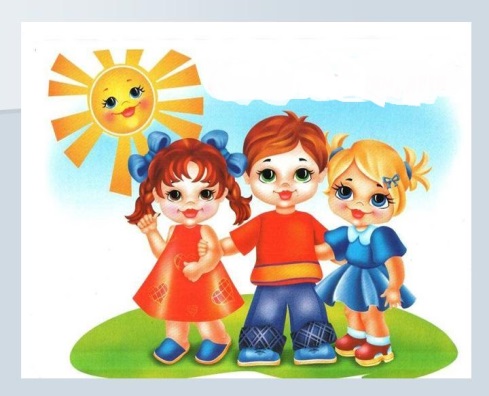 В настоящее время в центре «Семья»имеются БЕСПЛАТНЫЕ ПУТЕВКИ в лагеря санаторного типа:- «Берёзки»Самарская область.г. Новокуйбышевск, загородная зонател. 8(84635) 3-74-75http://berezki.biz/График заездовс 29.03.2016 по 21.04.2016;- «Космос-2»Самарская область,Красноярский р-н, с. Жареный бугортел. 955-33-55http://camp63.ru/График заездовс 30.04.2016 по 23.05.2016.- «Россия»Самарская область,Красноярский р-н, с. Старый Буянтел. 955-33-55http://camp63.ru/График заездовс 11.03.2016 по 03.04.2016;с 05.04.2016 по 28.04.2016;Путевка на 24 дня включает в себя:Питание 5-ти разовое сбалансированное;Проживание детей в корпусах с удобствами;Комплекс медицинских, общеоздоровительных процедур;Обучение по школьной программе.Телефон для справок: 8846(75)22408, 89276906978Район Учреждение Адрес Телефон КрасноармейскийЦентр «Семья» с. Красноармейское ул. Октябрьская 3 (75)22408 